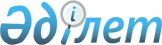 Об определении перечня должностей специалистов в области социального обеспечения, образования, культуры, спорта, являющихся гражданскими служащими и работающих в сельской местности
					
			Утративший силу
			
			
		
					Постановление акимата Бородулихинского района Восточно-Казахстанской области от 29 февраля 2016 года № 37. Зарегистрировано Департаментом юстиции Восточно-Казахстанской области 04 апреля 2016 года № 4460. Утратило силу - постановлением акимата Бородулихинского района Восточно-Казахстанской области от 16 апреля 2018 года № 78
      Сноска. Утратило силу - постановлением акимата Бородулихинского района Восточно-Казахстанской области от 16.04.2018 № 78 (вводится в действие по истечении десяти календарных дней после дня его первого официального опубликования).

       Примечание РЦПИ.

      В тексте документа сохранена пунктуация и орфография оригинала

      В соответствии с подпунктом 2) статьи 18, пунктом 9 статьи 139 Трудового Кодекса Республики Казахстан от 23 ноября 2015 года, пунктом 2 статьи 31 Закона Республики Казахстан от 23 января 2001 года "О местном государственном управлении и самоуправлении в Республике Казахстан", акимат Бородулихинского района ПОСТАНОВЛЯЕТ:

      1. Определить перечень должностей специалистов в области социального обеспечения, образования, культуры, спорта, являющихся гражданскими служащими и работающих в сельской местности, согласно приложению к настоящему постановлению.

      2. Контроль за исполнением настоящего постановления возложить на заместителя акима района Аргумбаева Б. К.

      3. Настоящее постановление вводится в действие по истечении десяти календарных дней после дня его первого официального опубликования. Перечень должностей специалистов в области социального обеспечения, образования, культуры, спорта, являющихся гражданскими служащими и работающих в сельской местности
      Должности специалистов социального обеспечения:

      1) директор коммунального государственного учреждения,

      2) заведующий отделением;

      3) специалисты: консультант по социальной работе, социальный работник по уходу, методист.

      2. Должности специалистов образования:

      1) руководитель и заместитель руководителя коммунального государственного учреждения и казенного предприятия, заведующий библиотекой, методическим кабинетом;

      2) педагогические работники и приравненные к ним лица: учителя всех специальностей, старший воспитатель, воспитатель, мастер, инструктор, старший вожатый, педагог-организатор, педагог дополнительного образования, педагог-психолог.

      3) специалисты: библиотекарь, медицинская сестра, методист.

      4. Должности специалистов культуры, спорта: 

      1) руководитель и заместитель коммунального государственного учреждения и коммунального государственного казенного предприятия, заведующий;

      2) специалисты культуры, спорта: артист, библиотекарь, культ-организатор, преподаватель, музыкальный руководитель, руководитель кружка, методист, хореограф, оператор звукозаписи, тренер – преподаватель.
					© 2012. РГП на ПХВ «Институт законодательства и правовой информации Республики Казахстан» Министерства юстиции Республики Казахстан
				
      Аким района 

Г. Акулов

      Согласовано:

      Секретарь 

      Бородулихинского районного маслихата 

У. Майжанов

      "29" февраля 2016 год
Приложение № 1
к постановлению акимата
Бородулихинского района
№ 37от "39" февраля 2016 года